Режимные моменты в детском саду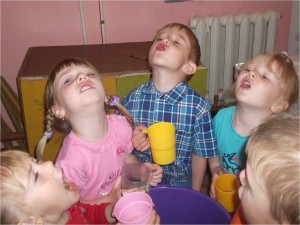 Основные  режимные моменты детского сада:1. Прием детей, осмотр, игры, утренняя гимнастика2. Подготовка к завтраку, завтрак3. Игры и детские виды деятельности4. Непосредственная образовательная деятельность5. Подготовка к прогулке, прогулка6. Возвращение с прогулки, подготовка к обеду и обед7. Подготовка к сну, дневной сон8. Подъем после сна, водные процедуры, закаливающие мероприятия9. Игры, самостоятельная деятельность детей10. Подготовка к ужину, ужин11. Игры, прогулка, уход детей домойПрием детей, осмотр, игры, утренняя гимнастикаПрием детей воспитателем может осуществляться  в группе, коридоре или на участке, что необходимо заранее указать при планировании работы. Самое главное - это создать хорошее настроение как ребенку, так и его родителям. Это обеспечивает позитивный настрой на предстоящий день и является залогом взаимопонимания и взаимодействия детского сада и семьи воспитанника.Во время утреннего приема необходимо обращать внимание на внешний вид детей. Конечно же пришедшие дети должны здороваться с воспитателем и другими детьми группы, включаться в игры,  разговаривать при этом негромко, не кричать.Воспитатель обеспечивает интересную, содержательную деятельность детей и следит, чтобы они не ссорились, не мешали друг другу. В случае если ребенок стеснителен, застенчив, не в настроении или по каким-либо другим причинам не может самостоятельно выбрать себе занятие, воспитатель должен помочь ему: подключить к играющим детям, помочь в выборе игрушек, поиграть с ребенком или дать ему какое-либо конкретное поручение.Также воспитатель обеспечивает условия для разнообразной и интересной самостоятельной деятельности детей в группе или на участке. Для этого систематически меняет интерьер групповой комнаты, вносит новые (или уже подзабытые) пособия, которые будут способствовать возникновению игровых или творческих замыслов у детей.В утренний отрезок времени воспитатель проводит гимнастику с детьми или отводит детей на гимнастику в физкультурный зал. При этом воспитатель занимается вместе с детьми и, при необходимости, поправляет, корректирует выполнение упражнений детьми.Подготовка к завтраку, завтракОрганизация умывания проводится постепенно, небольшими группами детей. Следует напомнить детям правила поведения в умывальной комнате - дети не должны разбрызгивать воду, должны поддерживать порядок и чистоту, после мытья рук сразу же закрывать воду и ни в коем случае не оставлять краны открытыми. Необходимо обратить внимание и на действия детей - они должны закатать рукава, намыливать руки и выполнять прочие процедуры над раковиной. Дети должны знать, что пользоваться можно только своим полотенцем, а после процедуры умывания нужно аккуратно вешать его на свое место. Данные процедуры должны проводиться в спокойной, доброжелательной обстановке, что обеспечит хорошее настроение детям во время приема пищи.При организации завтрака воспитатель обращает внимание детей на то, как накрыты столы к завтраку, дает оценку детям-дежурным. В зависимости от меню можно уточнить названия некоторых блюд. Важно отметить заботу няни и поваров о детях, в нескольких словах обозначить важность и необходимость данных профессий.В процессе еды воспитатель постоянно контролирует осанку детей, мотивирует, чтобы дети съели всю предложенную пищу. Однако, если аппетита у ребенка нет и он отказывается от еды, то лучше не заставлять. Насильственный прием пищи ничего хорошего не даст ни для физического, ни для психологического здоровья ребенка. Также, в процессе завтрака решаются задачи воспитания культурно-гигиенических навыков приёма пищи.Игры и детские виды деятельностиВ группе воспитатель создает условия для организации детьми разных видов деятельности, а в плане отражает, для каких видов деятельности создана предметно-развивающая среда - с указанием названия и цели деятельности. При индивидуальной работе с детьми, необходимо указать и тему, и цель, с уточняющими подробностями.Непосредственная образовательная деятельностьНепосредственная образовательная деятельность должна органично вытекать из тех видов деятельности, которыми были заняты дети на предыдущем этапе. Проводится НОД согласно перспективному плану, в котором указаны программное содержание и цели. Подробнее особенности организации и проведения НОД в свете современных требований мы рассмотрим в последующих наших публикациях.Подготовка к прогулке, прогулкаПрежде чем отправиться на прогулку необходимо навести порядок в группе: собрать игрушки и расставить их по местам, убрать пособия и материалы, которые использовались в непосредственной образовательной деятельностиПеред одеванием воспитатель напоминает детям правила поведения в раздевальной комнате. В данном режимном моменте воспитатель формирует у детей навыки одевания и культуры поведения при одевании, решает широкий круг образовательных задач: название одежды и ее назначение, название деталей одежды и активизация словаря на тему "Одежда". Воспитатель обращает внимание детей на последовательность одевания, а перед выходом на прогулку на внешний вид детей. Если в процессе одевания у кого-либо проявляются очевидные ошибки, воспитатель устраняет их вместе с другими детьми группы, вызывая при этом у детей желание помочь друг другу и пресекая насмешки со стороны сверстников.Организация прогулки.В процессе прогулки воспитатель способствует организации детьми интересной и разнообразной деятельности. Для этого в наличии должны быть игрушки и вспомогательный инвентарь, правилам обращения с которым воспитатель обучает детей на прогулке или предварительно в группе. Во время прогулки у воспитателя есть возможность понаблюдать за содержанием игр и взаимоотношениями детей и скорректировать их при необходимости.Перед уходом с прогулки дети приводят участок в порядок, собирают выносной материал. Перед входом в детский сад ребята вытирают ноги и приучаются заходить спокойно, не толкаясь, не споря, не мешая друг другу. В раздевалке воспитатель следит процессом переодевания и прививает детям бережное отношение к вещам и навыки аккуратности.Возвращение с прогулки, подготовка к обеду и обедСм. пункт "Подготовка к завтраку, завтрак".Подготовка к сну, дневной сонВАЖНО! После обеда ни в коем случае не нужно сразу укладывать детей спать. После приема пищи должно пройти не менее 20 минут.Лучше, чтобы период подготовки ко сну был спокойным, уравновешенным. Детям не рекомендуется отвлекаться шумными играми, эмоциональными разговорами. При раздевании воспитатель формирует бережное отношение к вещам, аккуратность. Обстановка в спальне должна быть спокойной и расслабляющей. Нужный настрой, положительное отношение к дневному сну помогут создать благоухающая ароматическая лампа, нежная колыбельная песня, народные потешки и приговорки. Необходимо проверить: удобно ли дети расположились в своих кроватях, а еще лучше подойти к каждому, поправить одеяло, погладить по голове и пожелать спокойного сна. Так вы покажете ребенку свою любовь и заботу, создадите умиротворенное настроение, способствующее хорошему сну.Подъем после сна, водные процедуры, закаливающие мероприятияПодъем проводится постепенно, по мере пробуждения детей, после подъема организуются закаливающие процедуры, проведение которых педагог согласовывает с медсестрой и родителями воспитанников.После сна дети закрепляют навыки самостоятельного одевания,  а воспитатель помогает им при необходимости. Продолжается работа по воспитанию аккуратности, самостоятельностиИгры, самостоятельная деятельность детейОрганизуется аналогично пункту "Игры и детские виды деятельности".Подготовка к ужину, ужинОрганизуется аналогично пункту "Подготовка к завтраку, завтрак".Игры, прогулка, уход детей домойОрганизуется аналогично пунктам "Подготовка к прогулке", "Игры" и "Прием детей".На вечерней прогулке а присутствии ребенка воспитатель может проинформировать родителей о его достижениях в развитии, успехах в группе. Для наглядности было бы неплохо продемонстрировать работы детей. Кроме того воспитатель информирует родителей о проблемах, возникших у ребенка, и способах их решения, дает консультации по интересующим родителей вопросам.ВАЖНО! Порядок именно такой: сначала положительное, потом отрицательное. Каким бы ни был ребенок, сколько бы неудобств он вам не доставлял, но положительное найти нужно обязательно и похвалить в присутствии родителей. И только потом о проблемах. Тактично, ненавязчиво, грамотно, но настойчиво. И обязательно индивидуальный подход к каждой семье: кому, как и что можно сказать, а что нельзя.Отдельно стоит обратить внимание уход ребенка из детского сада. Ребенок должен не забыть о правилах хорошего тона, а именно попрощаться с воспитателем и детьми группы. Воспитателю и родителям необходимо формировать положительное отношение ребенка к детскому саду и настраивать детей на следующие посещения.